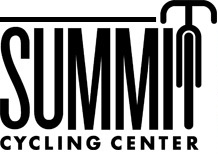 Membership ApplicationName_________________________                            Address____________________________________City________________________     State________     Zip Code_________ Phone__________________Email_______________________EMERGENCY CONTACT:  NAME____________________ PHONE______________________RELATIONSHIP____________________        ADDRESS_______________________________CITY______________________         STATE__________ ZIP____________________________EMAIL______________________________By my signature below, I acknowledge that I support Summit Cycling Center’s mission to promote cycling as a transportation alternative; remove wheel goods from the waste stream and refurbishing them for re-use; provide re-sale goods at fair prices; and to develop cycle based micro-enterprises so that members can earn income.  Also, by my signature below, I agree to give my waiver of liability to the Summit Cycling Center 530 S. Main Street, Suite 1715 at Canal Place (“SCC”) in exchange for my participation in the activities of SCC, singularly and collectively, on or off premises, and/or for the use of the property, facilities, and services of SCC.  I agree for myself and for the members of my family, to the following:Agree to observe all posted rules and warnings, and further agree to follow any oral instructions or directions given by SCC, its employees, representatives, or agents of SCC.I recognize that there are certain inherent risks in the activities and the use of the equipment of SCC. Therefore, I assume all personal responsibility for personal injury to myself and (if applicable)to my family members, and further release and discharge SCC for injury, loss, or damage arising out of my or my family members use of or presence upon the facilities of SCC or participating in any SCC activity anywhere, whether caused by myself, my family members, SCC, or any other third party.I agree to indemnify and defend SCC against all claims, causes of action, damages, judgments, costs, expenses, attorney fees, and other litigation costs, which may in any way arise from my or my family member’s participation in any SCC activities or the use of or the presence upon the facilities of SCC.I agree to pay for all damages to the facilities of and or the property of SCC caused by me or my family member’s negligence, recklessness, or willful actions.Any legal and equitable claim that may arise from participation of the above shall be resolved under Ohio law.I HAVE READ THIS DOCUMENT AND UNDERSTAND IT. I FURTHER UNDERSTAND THAT BY SIGNING THIS RELEASE, I VOLUNTARILY SURRENDER CERTAIN LEGAL RIGHTS.Dated_____________Signature_______________Print your name__________________Membership is open to all who wish to support our mission and participate in the Summit Cycling Center’s activitiesDues are $32.00 a year.  You can pay cash with this application or arrange to contribute 4 hours of labor and earn your membership.  I choose:    CASH       LABOR.  Dues paid to the Summit Cycle Center are not tax deductable at this time.MEMBERSHIP QUESTIONAIREName_________________________Do you cycle to work?  Y   N     Year round? Y  NEstimate how much of your weekly transportation distance is done by:Walking ___% Cycling ___% Public Transit ___% Driving ___%Do you combine cycling with taking the bus, using the racks?   Y    NDo you own an automobile?  Y  N    Living car free?   Y  NHow many cycles do you own?   Unicycles___ Bicycles ___ Tricycles_____ Quadricycles___Are any of them recumbents?  Y   N     Mountain Bikes ___  Hybrid/Comfort bikes___Road racer/sports bikes____ Fixies_____If you don’t own a cycle, you can get one through our Earn a Bike program.What skills do you have that will be an asset to the Summit Cycling Center?____________________________________________________________________________________________________________________________________________________________________________________________________________________________________ Have you ever served as a:     President/Chairman     Secretary       Treasurer    of a club?